Katholische Frauengemeinschaft Deutschlands		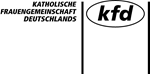 Bundesverband e. V.Abteilung Theologie/Politik/BildungFrau Ute Chrubasik	T:	0211 44992-74Postfach 320640	F:	0211 44992-8840421 Düsseldorf	M:	ute.chrubasik@kfd.deAnmeldungNeue Wege in der SexualethikHiermit melde ich mich verbindlich zur obigen Veranstaltung an. Die Teilnahmebedingungen habe ich zur Kenntnis genommen und akzeptiert. Ich stimme der Nutzung personenbezogener Daten zu.BemerkungenTermin:20. – 22.08.2021Ort:Erbacher Hof, MainzVA-Nr.:21313Teilnahmegebühr:195,00 € 135,00 € für kfd-MitgliederIch bin kfd-Mitglied:               jaIch bin kfd-Mitglied:               ja            neinIch engagiere mich auf: Diözesan-,   Dekanats-/Regional-,   Gemeinde-/Ortsebene Sollten Sie kein Interesse an Informationen zu zukünftigen Veranstaltungen der kfd haben, kreuzenSie bitte hier an:  Ich engagiere mich auf: Diözesan-,   Dekanats-/Regional-,   Gemeinde-/Ortsebene Sollten Sie kein Interesse an Informationen zu zukünftigen Veranstaltungen der kfd haben, kreuzenSie bitte hier an:  Ich engagiere mich auf: Diözesan-,   Dekanats-/Regional-,   Gemeinde-/Ortsebene Sollten Sie kein Interesse an Informationen zu zukünftigen Veranstaltungen der kfd haben, kreuzenSie bitte hier an:  Ich engagiere mich auf: Diözesan-,   Dekanats-/Regional-,   Gemeinde-/Ortsebene Sollten Sie kein Interesse an Informationen zu zukünftigen Veranstaltungen der kfd haben, kreuzenSie bitte hier an:  Ich engagiere mich auf: Diözesan-,   Dekanats-/Regional-,   Gemeinde-/Ortsebene Sollten Sie kein Interesse an Informationen zu zukünftigen Veranstaltungen der kfd haben, kreuzenSie bitte hier an:  Ich engagiere mich auf: Diözesan-,   Dekanats-/Regional-,   Gemeinde-/Ortsebene Sollten Sie kein Interesse an Informationen zu zukünftigen Veranstaltungen der kfd haben, kreuzenSie bitte hier an:  Name/VornameStraße/HausnummerPLZ/OrtTelefonE-MailDiözesan-/
LandesverbandVerpflegung | Kinderbetreuung Ich benötige vegetarische Kost            Ich benötige KinderbetreuungDie Unterbringung erfolgt in Einzelzimmern.Verpflegung | Kinderbetreuung Ich benötige vegetarische Kost            Ich benötige KinderbetreuungDie Unterbringung erfolgt in Einzelzimmern.Verpflegung | Kinderbetreuung Ich benötige vegetarische Kost            Ich benötige KinderbetreuungDie Unterbringung erfolgt in Einzelzimmern.Verpflegung | Kinderbetreuung Ich benötige vegetarische Kost            Ich benötige KinderbetreuungDie Unterbringung erfolgt in Einzelzimmern.Verpflegung | Kinderbetreuung Ich benötige vegetarische Kost            Ich benötige KinderbetreuungDie Unterbringung erfolgt in Einzelzimmern.Verpflegung | Kinderbetreuung Ich benötige vegetarische Kost            Ich benötige KinderbetreuungDie Unterbringung erfolgt in Einzelzimmern.DatumName